TENDER FILE / TERMS OF REFERENCE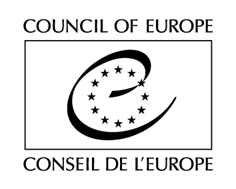 (Competitive bidding procedure/ One-off contract)Purchase of consultancy service to assess the Public Defender’s Office practice with regards data collection and analysis in the area of equality and to develop recommendations Contract N° 8547/08022021The Council of Europe is currently implementing the cooperation project “Fight against discrimination, hate crimes and hate speech in Georgia”. The project aims to contribute to ensuring that the legal framework is in place and institutions and key stakeholders implement policies tackling discrimination, racism, and hate speech in Georgia, and increase public awareness and appreciation for the laws’ contribution towards democracy, human rights, peace and prosperity in Georgian society. In that context, it is looking for a Provider for the provision of the consultancy service to assess the Public Defender’s Office practice with regards data collection and analysis in the area of equality and to develop recommendations (see Section A of the Act of Engagement).TENDER PROCEDURE RULESThis tender procedure is a competitive bidding procedure. In accordance with Rule 1395 of the Secretary General of the Council of Europe on the procurement procedures of the Council of Europe, the Organisation shall invite to tender at least three potential providers for any purchase between €2,000 (or €5,000 for intellectual services) and €55,000  tax exclusive.This specific tender procedure aims at concluding a one-off contract for the provision of deliverables described in the Act of Engagement (See attached). A tender is considered valid for 120 calendar days as from the closing date for submission. The selection of tenderers will be made in the light of the criteria indicated below. All tenderers will be informed in writing of the outcome of the procedure.The tenderer must be a legal person or consortia of legal and/or natural persons.Tenders shall be submitted by email only (with attachments) to the email address indicated in the table below, with the following reference in subject: Tender – Data Collection. Tenders addressed to another email address will be rejected.The general information and contact details for this procedure are indicated on this page. You are invited to use the Council of Europe Contact details indicated below for any question you may have. All questions shall be submitted at least 5 working days before the deadline for submission of the tenders and shall be exclusively addressed to the email address indicated below with the following reference in subject: Questions – Data Collection.EXPECTED DELIVERABLESThe expected deliverables are described in Section A of the Act of Engagement (see attached).FEESAll tenderers are invited to fill in the table of fees as reproduced in Section A of the Act of Engagement.Tenderers subject to VAT shall also send a quote (Pro Forma invoice) on their letterhead including:-	the Service Provider’s name and address;-	its VAT number;-	the full list of services to be provided;-	the fee per type of deliverables (in the currency indicated on the Act of Engagement, tax exclusive);-	the total amount per type of deliverables (in the currency indicated on the Act of Engagement, tax exclusive);-	the total amount (in the currency indicated on the Act of Engagement), tax exclusive, the applicable VAT rate, the amount of VAT and the amount VAT inclusive.ASSESSMENT Exclusion criteria and absence of conflict of interests(by signing the Act of Engagement, you declare on your honour not being in any of the below situations)Tenderers shall be excluded from participating in the tender procedure if they:have been sentenced by final judgment on one or more of the following charges: participation in a criminal organisation, corruption, fraud, money laundering, terrorist financing, terrorist offences or offences linked to terrorist activities, child labour or trafficking in human beings;are in a situation of bankruptcy, liquidation, termination of activity, insolvency or arrangement with creditors or any like situation arising from a procedure of the same kind, or are subject to a procedure of the same kind;have received a judgment with res judicata force, finding an offence that affects their professional integrity or serious professional misconduct;do not comply with their obligations as regards payment of social security contributions, taxes and dues, according to the statutory provisions of their country of incorporation, establishment or residence;are or are likely to be in a situation of conflict of interests.Eligibility criteriaMinimum of 5 years’ experience in data collection and analysis as well as conducting surveys and studiesAward criteriaQuality of the offer (60%), including:Relevant experienceFinancial offer (40%).The Council reserves the right to hold interviews with eligible tenderers. Multiple tendering is not authorised.NEGOTIATIONSThe Council reserves the right to hold negotiations with the bidders in accordance with Article 20 of Rule 1395.DOCUMENTS TO BE PROVIDEDTenderers are invited to submit:A completed and signed copy of the Act of Engagement (see attached)For tenderers subject to VAT only: a quote, describing their financial offer, in line with the requirements of section C of the Tender File (see above);Registration documents, for legal persons only;Detailed CVs of the team members, preferably in Europass Format, demonstrating clearly that the tenderer fulfils the eligibility criteria;Examples of previous work (hardcopies or links to the online examples) relevant for the purposes of this tender not exceeding two pages and/or links to online examples;A short outline on the proposed approach and methodology. All documents shall be submitted in English, failure to do so will result in the exclusion of the tender. If any of the documents listed above are missing, the Council of Europe reserves the right to reject the tender.The Council reserves the right to reject a tender if the scanned documents are of such a quality that the documents cannot be read once printed.* * *